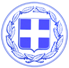                               Κως, 22 Ιουνίου 2015Δ Ε Λ Τ Ι Ο     Τ Υ Π Ο ΥΘΕΜΑ: ‘’ Μετά από 25 χρόνια γίνεται αποκατάσταση των λειτουργικών βαθών και καθαρισμός του πυθμένα του λιμανιού στην Κέφαλο, με απόφαση του Λιμενικού Ταμείου’’Ξεκίνησε  άμεσα το έργο αποκατάστασης των λειτουργικών βαθών αλλά και του καθαρισμού του πυθμένα του λιμανιού στην Κέφαλο, μετά από απόφαση που ελήφθη από το Λιμενικό Ταμείο Κω.Είναι η πρώτη φορά εδώ και 25 χρόνια που γίνεται η αναγκαία αυτή παρέμβαση στο λιμάνι της Κεφάλου, προκειμένου να καταστεί λειτουργικό και ασφαλές για τους επαγγελματίες και τους ερασιτέχνες ψαράδες της περιοχής.Σε δήλωση του , ο Αντιπρόεδρος του Λιμενικού Ταμείου Κω, κ.Γιώργος Κοκκαλάκης αναφέρει:‘’ Όλοι θυμούνται και γνωρίζουν ότι έχουν περάσει 25 ολόκληρα χρόνια από τότε που έγινε η τελευταία παρέμβαση για την αποκατάσταση των λειτουργικών βαθών και τον καθαρισμό του πυθμένα στο λιμάνι της Κεφάλου.Το έργο αυτό είναι μόνο η αρχή.Συγκροτημένα, με πρόγραμμα και με αποφασιστικότητα θα υπάρξουν και άλλες παρεμβάσεις όχι μόνο στην Κέφαλο αλλά και στις άλλες λιμενικές υποδομές του νησιού’’